Compras PúblicasLa siguiente guía tiene como finalidad facilitar a las instituciones del sector público la incorporación de información referente a compras públicas mediante el enlace del sitio web institucional con el SIAC de la Contraloría General de la República.Pasos a seguir:Ingresar al sitio web de la CGR         https://www.cgr.go.cr/Ingresar a Consultas.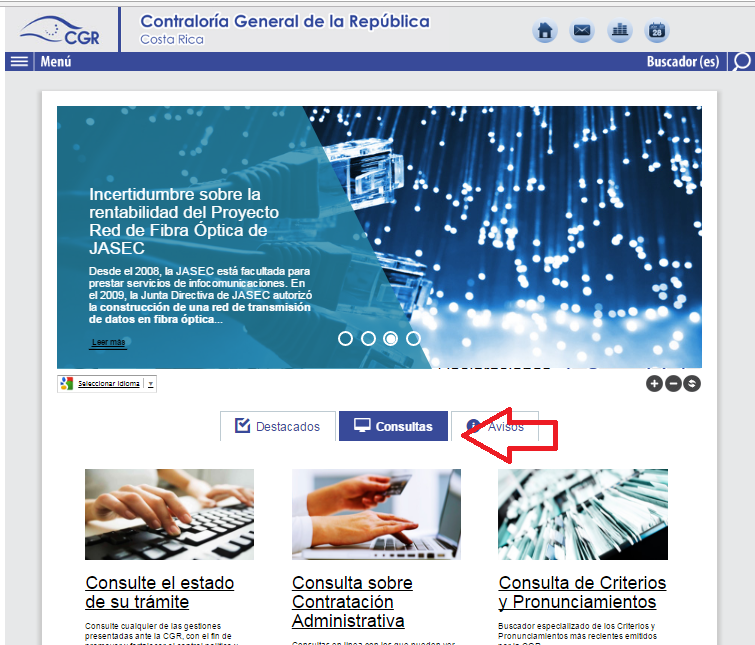 Ingresar a Consulta sobre Contratación Administrativa.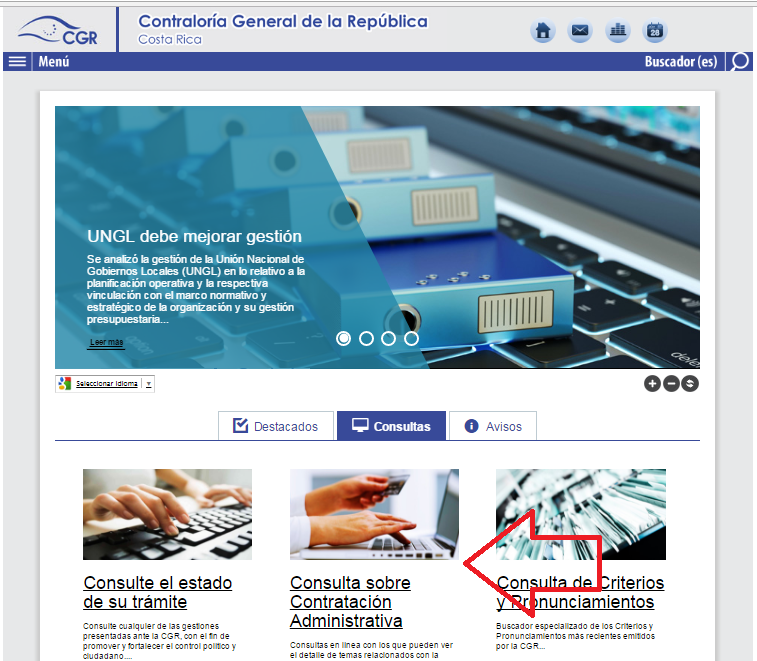 Ingresar a la consulta.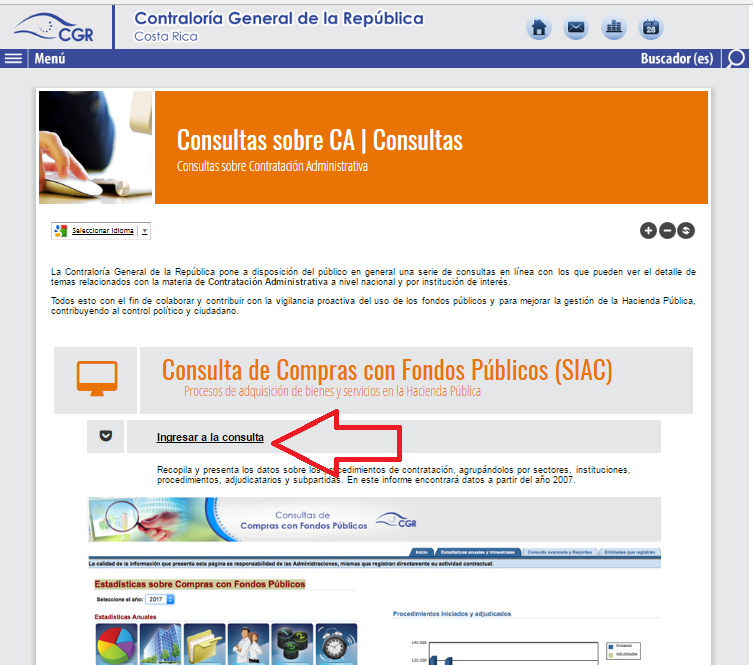 Seleccione el año (ya sea en año en curso o un histórico).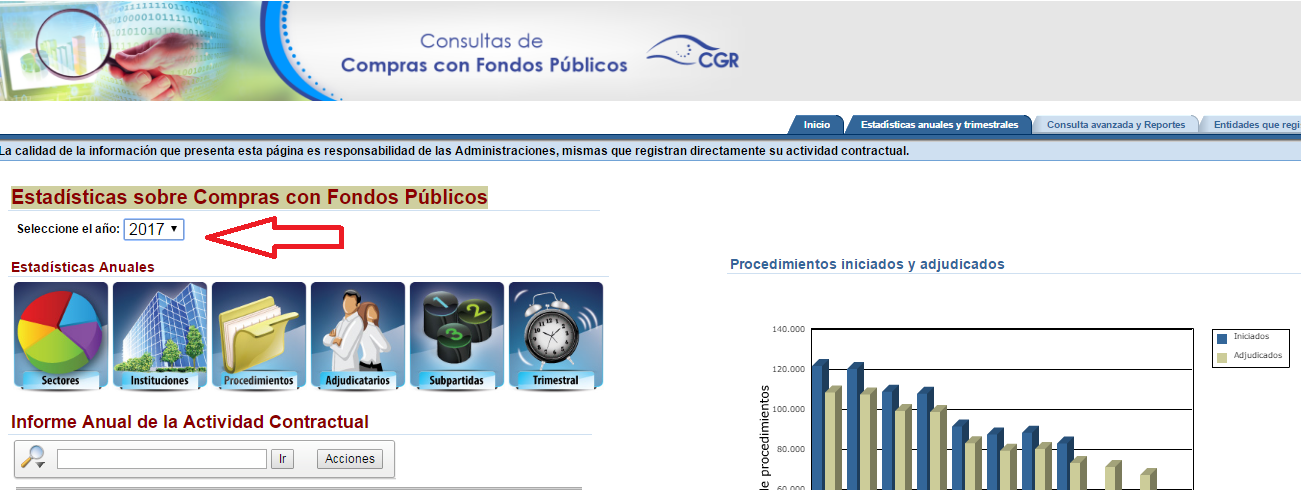 Ingresar a instituciones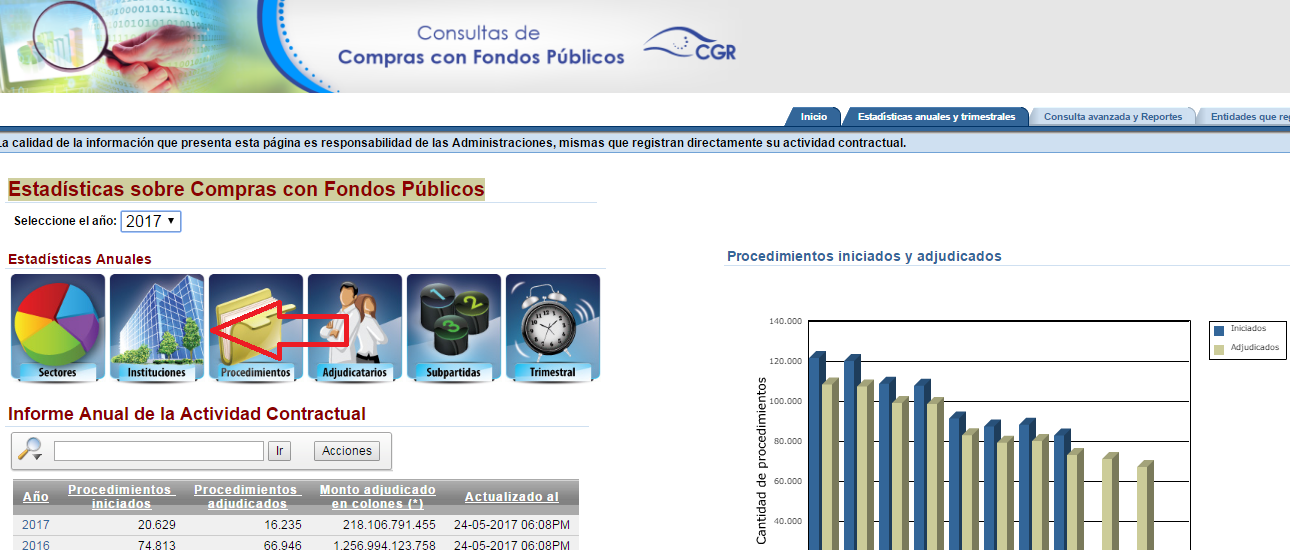 Seleccionar la institución (sin tildes).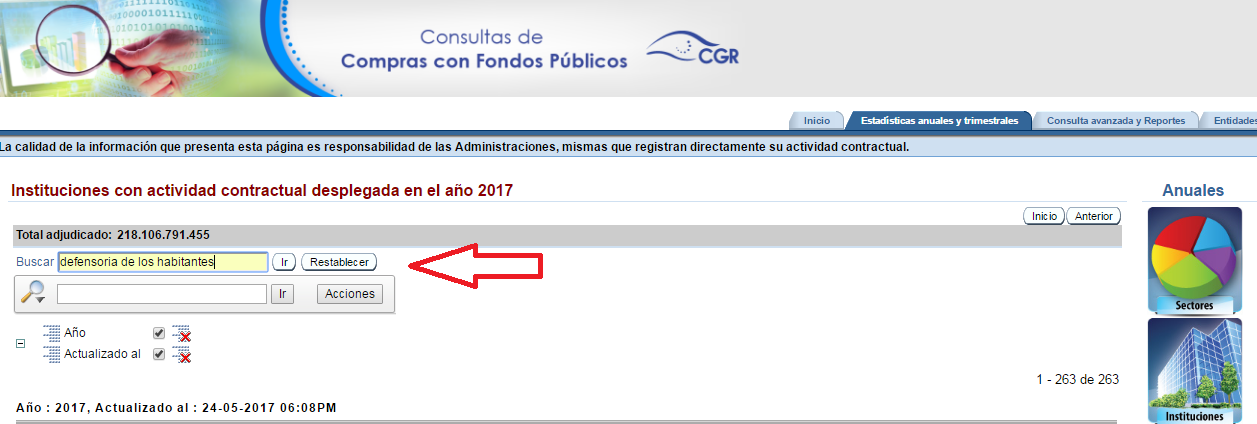 Ingresar al nombre de la institución.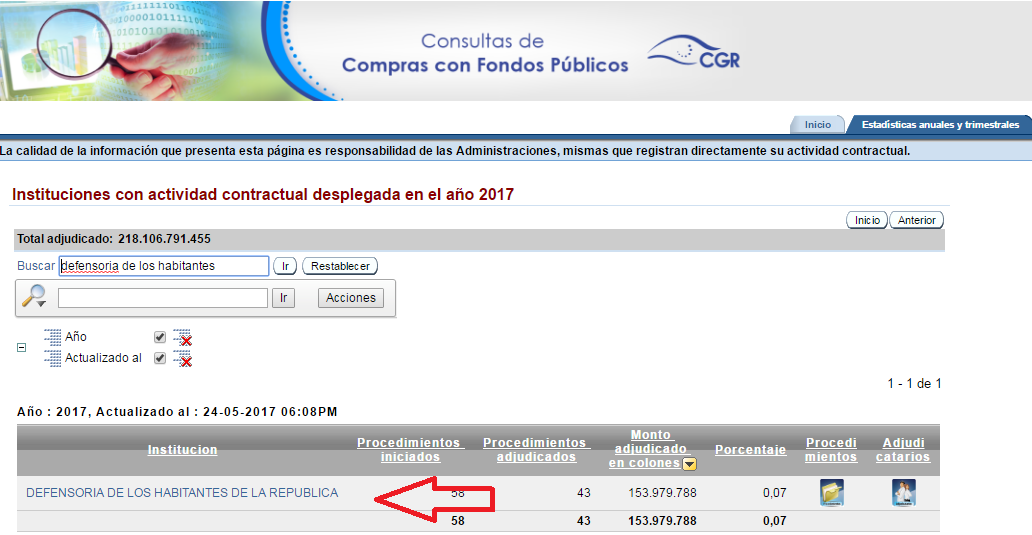 Una vez aquí se puede utilizar el link para el sitio web institucional dirigiendo al ciudadano directamente a la información ya sea del año en curso o algún histórico.Recordar que para cada año el link va a ser distinto por lo que para cada uno de ellos se deben de repetir pasos 6,7 y 8 con el fin de enviar a la información de cada año directamente.Seleccionar el tipo de procedimiento.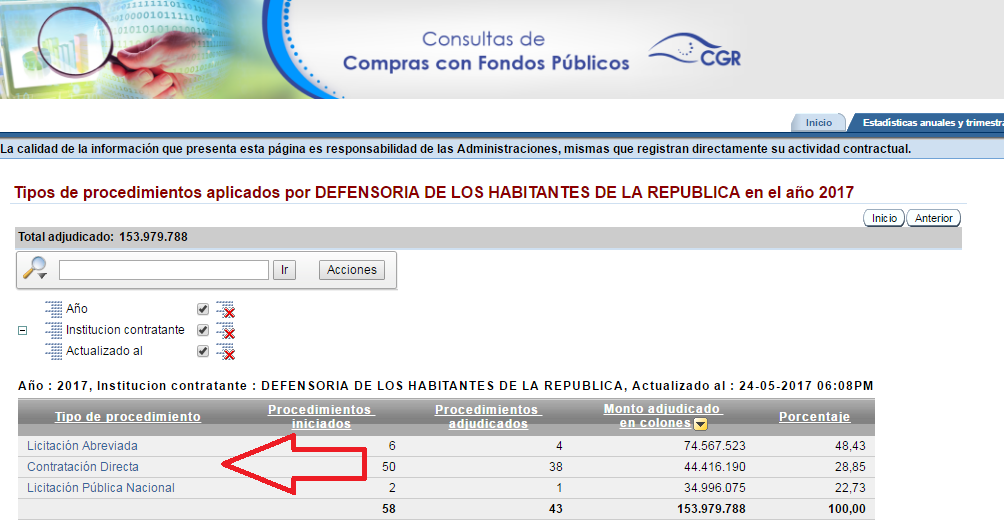  Seleccionar el procedimiento de interés.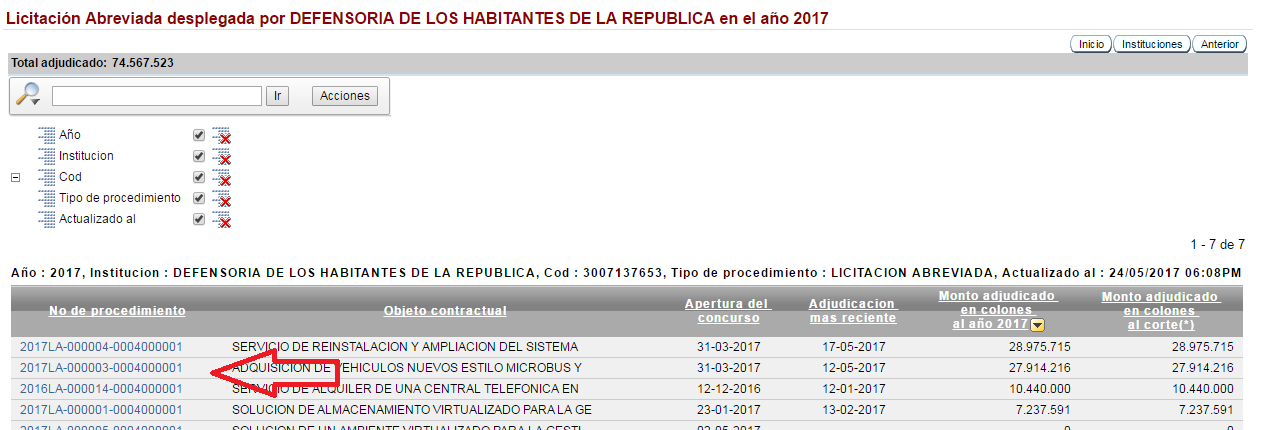 Seleccionar la información de interés.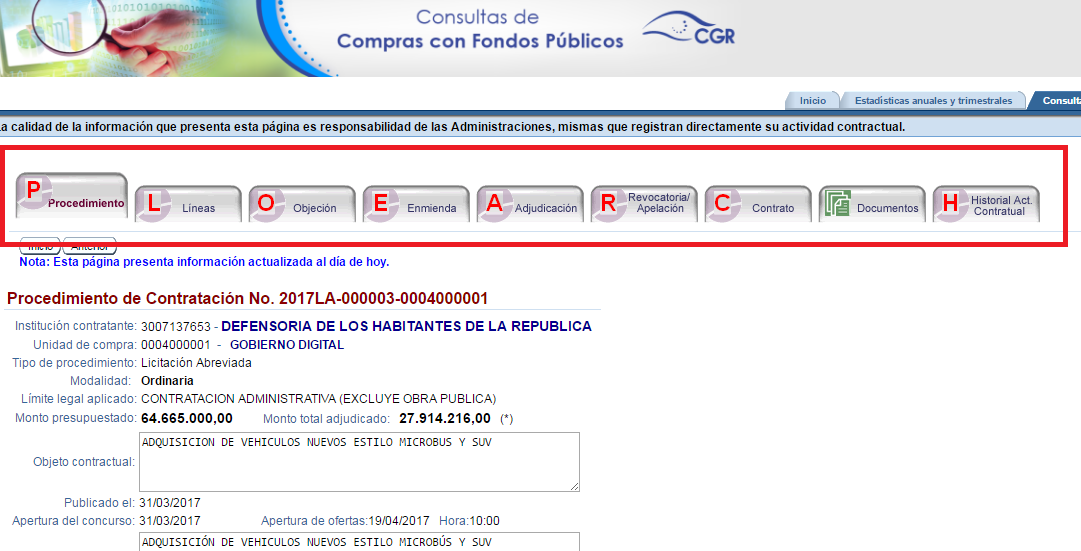 